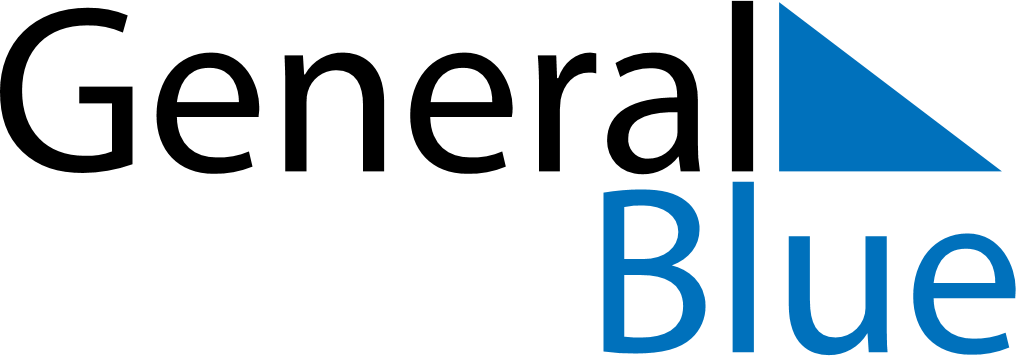 June 2024June 2024June 2024June 2024June 2024June 2024June 2024Sturkoe, Blekinge, SwedenSturkoe, Blekinge, SwedenSturkoe, Blekinge, SwedenSturkoe, Blekinge, SwedenSturkoe, Blekinge, SwedenSturkoe, Blekinge, SwedenSturkoe, Blekinge, SwedenSundayMondayMondayTuesdayWednesdayThursdayFridaySaturday1Sunrise: 4:18 AMSunset: 9:31 PMDaylight: 17 hours and 13 minutes.23345678Sunrise: 4:17 AMSunset: 9:33 PMDaylight: 17 hours and 15 minutes.Sunrise: 4:16 AMSunset: 9:34 PMDaylight: 17 hours and 18 minutes.Sunrise: 4:16 AMSunset: 9:34 PMDaylight: 17 hours and 18 minutes.Sunrise: 4:15 AMSunset: 9:35 PMDaylight: 17 hours and 20 minutes.Sunrise: 4:14 AMSunset: 9:36 PMDaylight: 17 hours and 22 minutes.Sunrise: 4:13 AMSunset: 9:38 PMDaylight: 17 hours and 24 minutes.Sunrise: 4:13 AMSunset: 9:39 PMDaylight: 17 hours and 26 minutes.Sunrise: 4:12 AMSunset: 9:40 PMDaylight: 17 hours and 27 minutes.910101112131415Sunrise: 4:11 AMSunset: 9:41 PMDaylight: 17 hours and 29 minutes.Sunrise: 4:11 AMSunset: 9:42 PMDaylight: 17 hours and 30 minutes.Sunrise: 4:11 AMSunset: 9:42 PMDaylight: 17 hours and 30 minutes.Sunrise: 4:10 AMSunset: 9:42 PMDaylight: 17 hours and 32 minutes.Sunrise: 4:10 AMSunset: 9:43 PMDaylight: 17 hours and 33 minutes.Sunrise: 4:10 AMSunset: 9:44 PMDaylight: 17 hours and 34 minutes.Sunrise: 4:09 AMSunset: 9:45 PMDaylight: 17 hours and 35 minutes.Sunrise: 4:09 AMSunset: 9:45 PMDaylight: 17 hours and 36 minutes.1617171819202122Sunrise: 4:09 AMSunset: 9:46 PMDaylight: 17 hours and 36 minutes.Sunrise: 4:09 AMSunset: 9:46 PMDaylight: 17 hours and 37 minutes.Sunrise: 4:09 AMSunset: 9:46 PMDaylight: 17 hours and 37 minutes.Sunrise: 4:09 AMSunset: 9:47 PMDaylight: 17 hours and 37 minutes.Sunrise: 4:09 AMSunset: 9:47 PMDaylight: 17 hours and 38 minutes.Sunrise: 4:09 AMSunset: 9:48 PMDaylight: 17 hours and 38 minutes.Sunrise: 4:09 AMSunset: 9:48 PMDaylight: 17 hours and 38 minutes.Sunrise: 4:10 AMSunset: 9:48 PMDaylight: 17 hours and 38 minutes.2324242526272829Sunrise: 4:10 AMSunset: 9:48 PMDaylight: 17 hours and 38 minutes.Sunrise: 4:10 AMSunset: 9:48 PMDaylight: 17 hours and 37 minutes.Sunrise: 4:10 AMSunset: 9:48 PMDaylight: 17 hours and 37 minutes.Sunrise: 4:11 AMSunset: 9:48 PMDaylight: 17 hours and 37 minutes.Sunrise: 4:11 AMSunset: 9:48 PMDaylight: 17 hours and 36 minutes.Sunrise: 4:12 AMSunset: 9:48 PMDaylight: 17 hours and 36 minutes.Sunrise: 4:12 AMSunset: 9:48 PMDaylight: 17 hours and 35 minutes.Sunrise: 4:13 AMSunset: 9:47 PMDaylight: 17 hours and 34 minutes.30Sunrise: 4:14 AMSunset: 9:47 PMDaylight: 17 hours and 33 minutes.